Colorado DREAMer Ally Network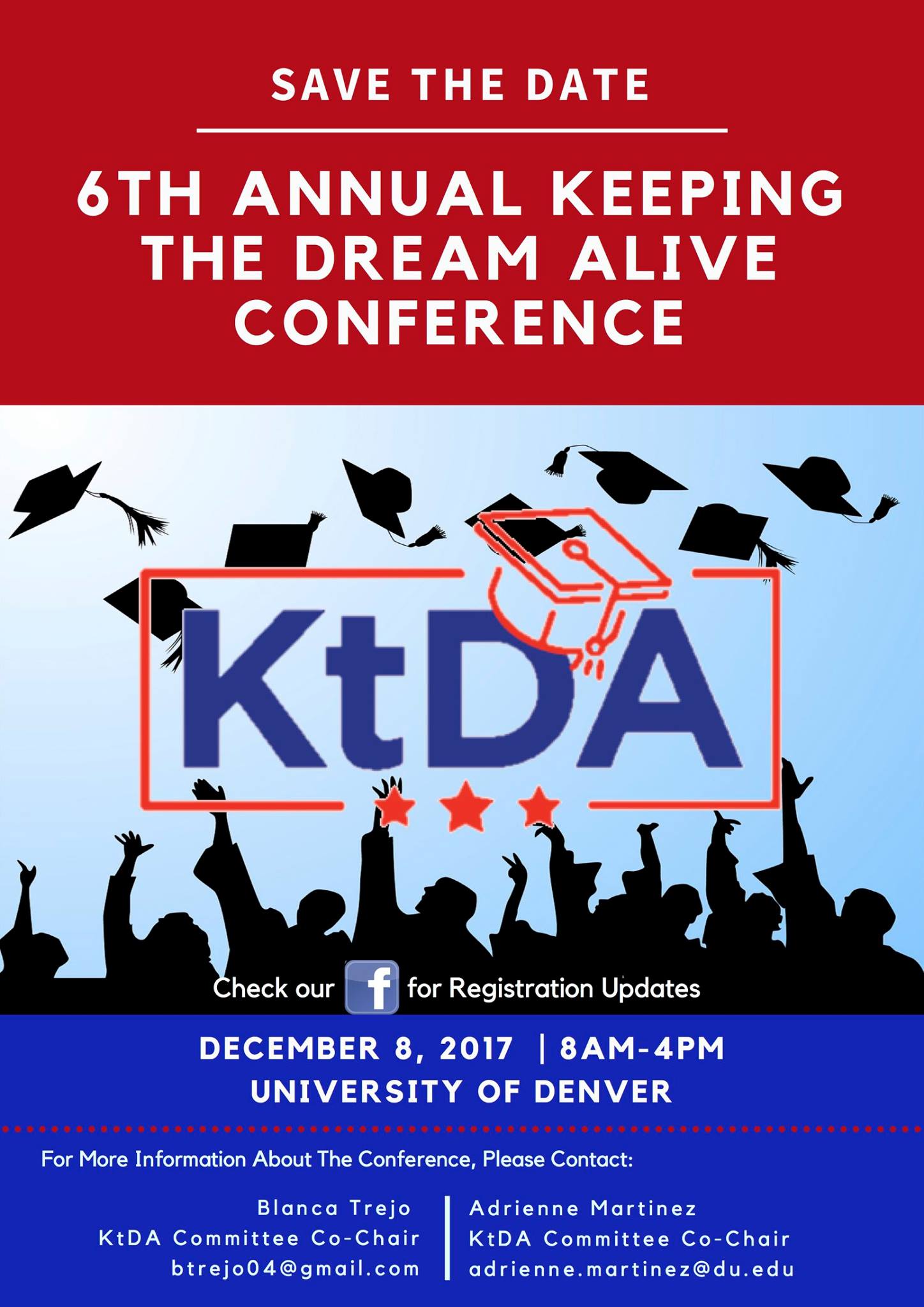 Recommendations & Resources for Dreamers & AlliesDACA or Deferred Action for Childhood ArrivalsDACA ended on Sept. 5, 2017.  No new applications.  If your application is pending, you will receive it.  If you are renewing DACA, move forward with caution and you can renew by October 5 if your permit will expire between September 5 and March 5.  This information comes from National Immigration Law Center and United We Dream. ASSET	CO ASSET (SB13-033) is state law that has not changed and will not change in the near future.  ASSET is in state tuition for eligible Colorado residents pursuing higher education.  Go here for more details: www.ciccoloradoasset.org  To find out if you qualify, click here: https://www.ccd.edu/administration/non-academic-departments/asset-daca/what-colorado-asset-billCollege Opportunity Fund (COF) COF Funds are a part of the CO ASSET law and are available to ASSET students pursuing higher education.FAFSA (Free Application for Federal Student Aid for college students)If you are DACA or undocumented or if your parents are undocumented and even if you are a permanent resident or U.S. Citizen, ask the financial aid office of the college/university you plan to attend if they have an alternative financial aid form you can use instead of the FAFSA.  Consider using a P.O. Box for your mailing address.  FAFSA information is sent to Homeland Security and other offices where legal status might become an issue.  Ask before you fill it out!K-12 Resources Denver Public Schools put out letters and statements informing families and students of their rights under the law and ensuring school safety for all students.  Please consider having your school/district do something like this.https://www.dpsk12.org/responding-to-immigration-concerns/https://www.dpsk12.org/dps-board-reinforces-schools-safe-for-all-students/Sanctuary Campus InformationK-12 Sample Campus Sanctuary Policy: https://www.dpsk12.org/safe-and-welcoming-school-district/ University of California’s Policy:https://www.universityofcalifornia.edu/press-room/university-california-releases-principles-support-uc-community-members Cosecha Movement’s Suggestions for Sanctuary Campus Languagehttps://docs.google.com/document/d/1KFs5A_VpYHGaSLOROhEQKyRsPVfDiEV1t_iPe2p2RB4/editFor Educators Hoping to Hold Supportive Discussionshttp://tinyurl.com/k12electionresources 		or	http://goo.gl/jxCiNz For Studentshttp://aclu-co.org/know-your-rights/#This website has a great section on Students’ Rights at Public Schools including information about your rights to protest and a section on discrimination on the basis of sexual orientation in public businesses.DACA Action and Support Groups in ColoradoCaminando Unidos (DACA students at UNC)			CCD Dreamers United- Find on FacebookDreamers United @ CSU- Find on Facebook			CU Dreamers- Find on Facebook UndoCommittee & Auraria Dreamers (Closed Facebook Group)Know Your RightsKnow Your Rights workshops and events are being held across the state.  To find one near you or to organize one: go to www.padresunidos.org Is there ICE activity in your neighborhood?  Have you been detained because of your immigration status?  Call the Colorado Rapid Response Network at 1-844-864-8341.  Information will be kept confidential.  If you face discrimination, intimidation or harassment, contact: U.S. Department of Justice, file a complaint with the Civil Rights Divisionhttps://www.justice.gov/actioncenter/submit-complaint Education 877-292-3804 or 202 514-4092Employment 800-669-4000 (voice)Useful Websites:My Undocumented Lifehttps://mydocumentedlife.org/2016/11/13/post-election-recommendations-for-school-administrators-educators-counselors-and-undocumented-students/Immigrant Legal Resource Center				https://www.ilrc.org/immigrant-youth                                           Educators 4 Fair Considerationhttp://e4fc.bmeurl.co/6984436United We Dreamhttp://unitedwedream.org/National Immigration Law Centerhttps://www.nilc.org/Colorado Immigrant Rights Coalitionhttp://coloradoimmigrant.org/Padres and Jóvenes Unidoshttps://padresunidos.org/Rocky Mountain Immigrant Advocacy Networkhttp://rmian.orgLegal Resources in Colorado, including lists of immigration attorneys:http://www.ciccoloradoasset.org/item/254-legal-resourcesSave the Date.  Dec 8, 2017.  Keeping the Dream Alive Conference for Dreamers & Educators